Starosta Oleśnicki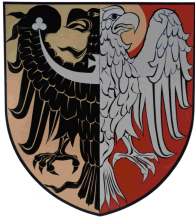 ul. Słowackiego 10, 56-400 OleśnicaSyców, dnia 9 października 2023 r.AB-S.6740.96.2023.1.JP OBWIESZCZENIE 
O WYDANIU DECYZJI O ZEZWOLENIU NA REALIZACJĘ
INWESTYCJI DROGOWEJNa podstawie art. 11a ust. 1, art. 11f  ust. 3 i ust. 4 ustawy z dnia 10 kwietnia 2003 r. o szczególnych zasadach przygotowania i realizacji inwestycji w zakresie dróg publicznych (tekst jednolity: Dz. U. z 2023 r., poz. 162, z późn. zm.) art. 49 ustawy z dnia 14 czerwca 1960 r. Kodeks postępowania administracyjnego (tekst jednolity: Dz. U. z 2023 r., poz. 775, z późn. zm.),zawiadamiam,że po rozpatrzeniu wniosku złożonego dnia 19 maja 2023 r., uzupełnionego w dniu 14 lipca 2023r., Starosta Oleśnicki, decyzją Nr 1/2023 z dnia 9 października 2023 r., udzielił zezwolenia Inwestorowi – Burmistrzowi Miasta i Gminy Syców, ul. Adama Mickiewicza 1, 56-500 Syców, na  realizację inwestycji drogowej, dla zamierzenia budowlanego polegającego na:„Rozbudowie i przebudowie zabytkowego Centrum miasta Sycowa w zakresie rozbudowy ulic: A. Mickiewicza, Wojska Polskiego, Placu Wolności, ks. Wincentego Rudy, Pl. Królowej Jadwigi, 1-go Maja, ks. Jana Gorczycy, Jana Pawła II, Środkowej, rozbudowy  odcinka ul. Kasztanowej, Okrężnej, Kościelnej, przebudowy odcinka ul. L. Waryńskiego, Komorowskiej, Ogrodowej, Wałowej  oraz przebudowy terenów zieleni urządzonej i skwerów miejskich na w/w ulicach w zakresie rozbiórki i budowy parkingów, dojazdów do parkingów, chodników, rozbiórki istniejącej fontanny wraz z rozbiórka, przebudową i budowa infrastruktury technicznej”Wnioskowana inwestycja realizowana będzie na działkach o niżej wymienionych numerach ewidencyjnych gruntów: zajęcia stałe:dz. nr 3/2 AM 14, obręb Syców (po podziale 3/5);dz. nr 6/4 AM 14, obręb Syców (po podziale 6/5);dz. nr 52/4 AM 24, obręb Syców (po podziale 52/5);zajęcia stałe: nieruchomości, na których prace budowlane będą realizowane na podstawie oświadczenia o posiadanym prawie do dysponowania nieruchomościami na cele budowlane, 
o którym mowa w art. 33 ust. 2 pkt 2 ustawy z dnia 7 lipca 1994 r. Prawo budowlane (tekst jednolity: Dz. U. z 2023 r., poz. 682, z późn. zm.), w związku z art. 11i ust. 1 ustawy 
o szczególnych zasadach przygotowania i realizacji inwestycji w zakresie dróg publicznych – istniejący pas drogowy:dz. nr 102/2 AM 24, obręb Syców ;dz. nr 15 AM 14, obręb Syców ;dz. nr 17/2 AM 14, obręb Syców ;dz. nr 53 AM 15, obręb Syców ;dz. nr 86 AM 15, obręb Syców ;dz. nr 1 AM 23, obręb Syców ;dz. nr 4 AM 14, obręb Syców ;dz. nr 22 AM 14, obręb Syców ;dz. nr 61 AM 14, obręb Syców ;dz. nr 18 AM 14, obręb Syców ;dz. nr 8 AM 14, obręb Syców ;dz. nr 13 AM 14, obręb Syców ;dz. nr 16 AM 14, obręb Syców ;dz. nr 14/27 AM 14, obręb Syców ;dz. nr 1/2 AM 24, obręb Syców ;dz. nr 1/1 AM 24, obręb Syców ;dz. nr 9/1 AM 24, obręb Syców ;dz. nr 9/2 AM 24, obręb Syców ;dz. nr 9/3 AM 24, obręb Syców ;dz. nr 49 AM 24, obręb Syców ;dz. nr 51/1 AM 24, obręb Syców ;dz. nr 51/2 AM 24, obręb Syców ;dz. nr 60/1 AM 24, obręb Syców ;dz. nr 60/2 AM 24, obręb Syców ;dz. nr 60/3 AM 24, obręb Syców ;dz. nr 102/1 AM 24, obręb Syców ;dz. nr 15 AM 24, obręb Syców ;dz. nr 53 AM 24, obręb Syców ;nieruchomości zajęte dla celów przebudowy sieci uzbrojenia terenu, przebudowy innych dróg publicznych oraz budowy i przebudowy urządzeń wodnych – art. 11f ust. 1 pkt 8 lit. e, lit. f i lit. g ustawy o szczególnych zasadach przygotowania i realizacji inwestycji w zakresie dróg publicznych;dz. nr 103/3 AM 24, obręb Syców ;dz. nr 11 AM 24, obręb Syców ;dz. nr 2 AM 24, obręb Syców ;dz. nr 25/2 AM 14, obręb SycówWydana decyzja zatwierdza podział nieruchomości w następujący sposób:Niżej wymienione nieruchomości, oznaczone wg katastru nieruchomości, przechodzą z mocy prawa na własność Miasta i Gminy Syców z dniem, w którym niniejsza decyzja stanie się ostateczna, 
za odszkodowaniem ustalonym w odrębnym postępowaniu (art. 12 ust. 4 pkt 2 i ust. 4a cyt. ustawy):Z treścią Decyzji Starosty Oleśnickiego Nr 1/2023 z dnia 9 października 2023 r., zapoznać się można w siedzibie Referatu Wydziału Architektury i Budownictwa Starostwa Powiatowego w Oleśnicy, 
ul. Mickiewicza 1, 56-500 Syców, pokój 32, w godzinach pracy Urzędu.W związku z powyższym informuję, zgodnie z art. 49 Kodeksu postępowania administracyjnego, że zawiadomienie niniejsze uważa się za dokonane po upływie czternastu dni od dnia publicznego ogłoszenia, tj. od daty ukazania się obwieszczenia na tablicy ogłoszeń Starostwa Powiatowego w Oleśnicy, na tablicy ogłoszeń Urzędu Miasta i Gminy Syców, w Biuletynie Informacji Publicznej tych  Urzędów oraz w prasie lokalnej. Upływ czternastu dni, w ciągu których niniejsze obwieszczenie zostało podane do publicznej wiadomości w sposób określony powyżej powoduje, że czynność doręczenia decyzji Starosty Oleśnickiego uważa się za dokonaną ze skutkiem prawnym.Sporządziła: Justyna Paluszektel. (71) 721-83-95, II piętro, pokój 32____________________________________________________________________________________Starostwo Powiatowe w Oleśnicy, 56-400 Oleśnica, ul. Słowackiego 10,Referat Wydziału Architektury i Budownictwa w Sycowie, 56-500 Syców, ul. Mickiewicza 1Strona internetowa: www.olesnica.starostwo.gov.pl e-mail: biuropodawcze@powiat-olesnicki.pl Tel.(prefix) 71 721 83 95, fax: 71 721 83 93Lp.Obręb i arkusz mapyNr jednostki rejestrowej 
(nr Księgi Wieczystej)Stan przed podziałemStan przed podziałemStan po podzialeStan po podzialeLp.Obręb i arkusz mapyNr jednostki rejestrowej 
(nr Księgi Wieczystej)Nr działkiPowierzchnia działki[ha]Nr działki projektowanejPowierzchnia działki[ha]1Syców AM14WR1E/00057660/23/20,06223/50,00161Syców AM14WR1E/00057660/23/20,06223/60,06062Syców AM14WR1E/00061888/76/40,14016/50,01212Syców AM14WR1E/00061888/76/40,14016/60,12803Syców AM24WR1E/00061811/752/40,141952/50.00303Syców AM24WR1E/00061811/752/40,141952/60,1347Lp.Nr jednostki rejestrowej 
(nr Księgi Wieczystej)Obręb i arkusz mapyNr działkiNr działkiPowierzchnia działkihaWłaściciel/Użytkownik wieczysty/ Zarządca wg ewidencjiWłaściciel/Użytkownik wieczysty/ Zarządca wg KWLp.Nr jednostki rejestrowej 
(nr Księgi Wieczystej)Obręb i arkusz mapyprzed podziałemPo
podzialePowierzchnia działkihaWłaściciel/Użytkownik wieczysty/ Zarządca wg ewidencjiWłaściciel/Użytkownik wieczysty/ Zarządca wg KW1WR1E/00057660/2Syców AM143/23/50,0016Bator PawełBator Paweł1WR1E/00057660/2Syców AM143/23/50,0016Becela KarolinaBecela Karolina1WR1E/00057660/2Syców AM143/23/50,0016Białek PawełBiałek Paweł1WR1E/00057660/2Syców AM143/23/50,0016Białek BarbaraBiałek Barbara1WR1E/00057660/2Syców AM143/23/50,0016Bochenkiewicz MaciejBochenkiewicz Maciej1WR1E/00057660/2Syców AM143/23/50,0016Bogacz RomanBogacz Roman1WR1E/00057660/2Syców AM143/23/50,0016Bogacz KatarzynaBogacz Katarzyna1WR1E/00057660/2Syców AM143/23/50,0016Cegiełka JacekCegiełka Jacek1WR1E/00057660/2Syców AM143/23/50,0016Cegiełka JoannaCegiełka Joanna1WR1E/00057660/2Syców AM143/23/50,0016Kasendra JadwigaKasendra Jadwiga1WR1E/00057660/2Syców AM143/23/50,0016Kempa RyszardKempa Ryszard1WR1E/00057660/2Syców AM143/23/50,0016Kempa MirosławaKempa Mirosława1WR1E/00057660/2Syców AM143/23/50,0016Kędzierski KrzysztofKędzierski Krzysztof1WR1E/00057660/2Syców AM143/23/50,0016Kowalkowski IreneuszKowalkowski Ireneusz1WR1E/00057660/2Syców AM143/23/50,0016Mycka JanMycka Jan1WR1E/00057660/2Syców AM143/23/50,0016Mycka CelinaMycka Celina1WR1E/00057660/2Syców AM143/23/50,0016Ruciński DariuszRuciński Dariusz1WR1E/00057660/2Syców AM143/23/50,0016Wójcik MałgorzataWójcik Małgorzata1WR1E/00057660/2Syców AM143/23/50,0016Wygoda MarekWygoda Marek1WR1E/00057660/2Syców AM143/23/50,0016Wygoda BogusławaWygoda Bogusława2WR1E/00061888/7Syców AM146/46/50,0121Buczak GrażynaBuczak Grażyna2WR1E/00061888/7Syców AM146/46/50,0121Czarnecki TadeuszCzarnecki Tadeusz2WR1E/00061888/7Syców AM146/46/50,0121Durzyński PrzemysławDurzyński Przemysław2WR1E/00061888/7Syców AM146/46/50,0121Durzyńska AleksandraDurzyńska Aleksandra2WR1E/00061888/7Syców AM146/46/50,0121Gąsiorowska GrażynaGąsiorowska Grażyna2WR1E/00061888/7Syców AM146/46/50,0121Hrzuściel BogdanHrzuściel Bogdan2WR1E/00061888/7Syców AM146/46/50,0121Hrzuściel BarbaraHrzuściel Barbara2WR1E/00061888/7Syców AM146/46/50,0121Jabłońska MarcelinaJabłońska Marcelina2WR1E/00061888/7Syców AM146/46/50,0121Łuczak BogusławŁuczak Bogusław2WR1E/00061888/7Syców AM146/46/50,0121Łuczak HalinaŁuczak Halina2WR1E/00061888/7Syców AM146/46/50,0121Michalska DanutaMichalska Danuta2WR1E/00061888/7Syców AM146/46/50,0121Michalska KarolinaMichalska Karolina2WR1E/00061888/7Syców AM146/46/50,0121Michalska OlgaMichalska Olga2WR1E/00061888/7Syców AM146/46/50,0121Ossoliński JerzyOssoliński Jerzy2WR1E/00061888/7Syców AM146/46/50,0121Rosiek KrzysztofRosiek Krzysztof2WR1E/00061888/7Syców AM146/46/50,0121Salamon AnnaSalamon Anna2WR1E/00061888/7Syców AM146/46/50,0121Sobczyk ŁucjaSobczyk Łucja2WR1E/00061888/7Syców AM146/46/50,0121Syktus KatarzynaSyktus Katarzyna2WR1E/00061888/7Syców AM146/46/50,0121Talaga KrzysztofTalaga Krzysztof3WR1E/00061811/7Syców AM2452/452/50.0030Miasto i Gmina SycówMiasto i Gmina Syców